23.05.2020r.  						opracowała: Marta Kaliszuk							Przedmiot: Przysposobienie do pracyTemat: Kochany Tata.Drodzy UczniowieProszę wykonaj karty pracy zgodnie z poleceniami.Miłej pracy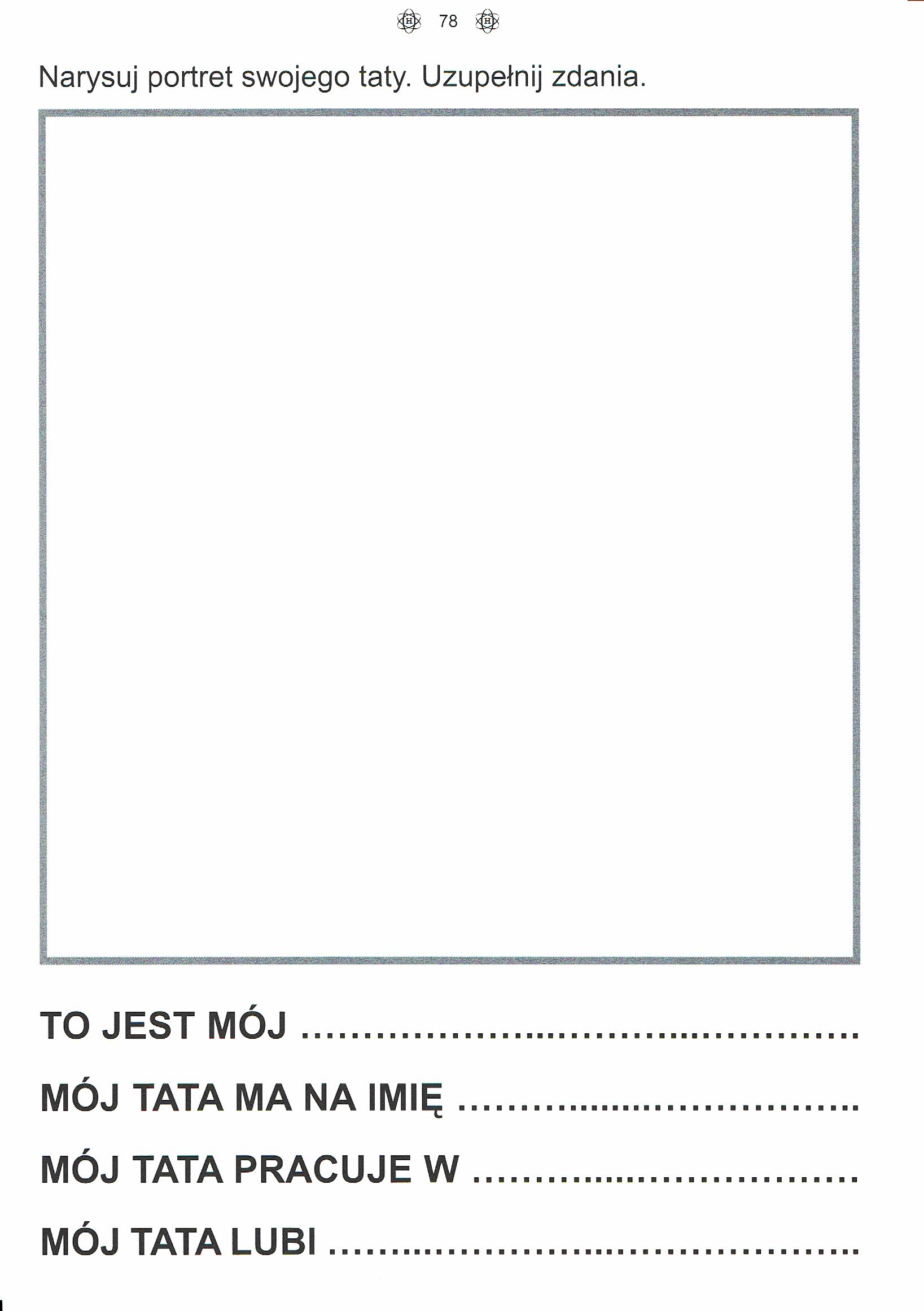 24.05.2020r.  						opracowała: Marta Kaliszuk							Przedmiot: Przysposobienie do pracyTemat: Wakacje.Drodzy UczniowieProszę wykonaj karty pracy zgodnie z poleceniami.Miłej pracy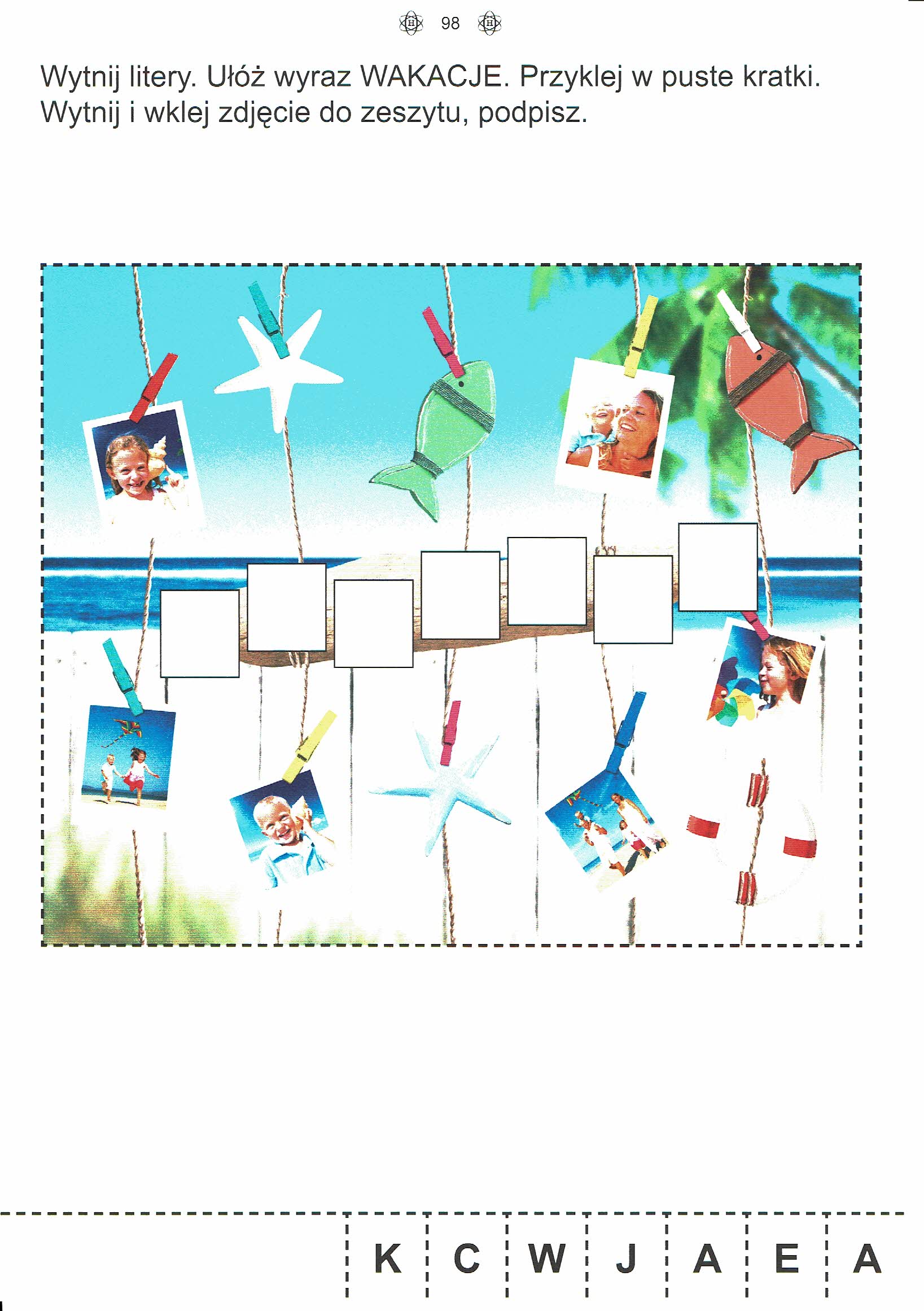 